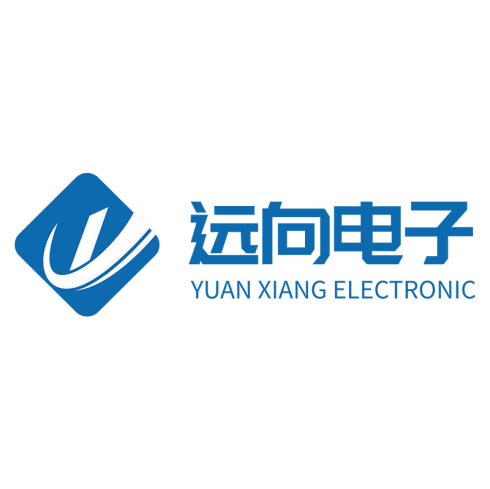 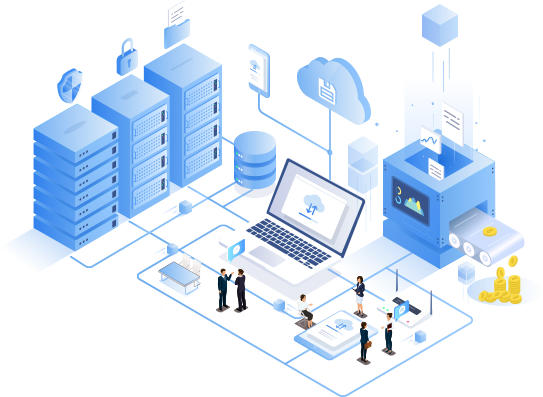 远向电子-脚本编程手册V1.0适用产品型号：YX-DIDO-XX系列资料下载地址：http://ask.zstel.com:8090 技术支持服务电话：028-64267900技术支持专员企业QQ：3183329475官网网站：https://www.zstel.com/硬件/软件技术定制热线：19150158475 张工前    言感谢您使用成都远向电子有限公司提供的RTU产品。本手册主要介绍远向 RTU 本地脚本编程指令。适用型号： YX-DIDO-XX      V1. 9 . 5及以上版本版权声明本手册版权属于成都远向电子有限公司。版本信息文档名称： 远向RTU脚本编程手册版本： 1. 0修改日期：  2021 年11 月 7 日  一、远向RTU自动采集脚本简介在很多应用中，用户需要灵活简便地自定义本地控制逻辑，需要根据DI，DO以及串口数据命令进行响应动作，远向 RTU 针对这类应用开发了一种脚本语言，用户可以使用脚本语言自定义用户设备的控制逻辑。远向 RTU 脚本支持用户自定义控制逻辑，包括DI状态采集、DI状态触发、DO继电器控制以及主动发送数据给上位机，用户也可以自定义串口指令来控制DO继电器动作。 用户只需确定现场控制逻辑，然后通过编写脚本指令即可让 RTU 按照用户的控制逻辑自动运行、以及和上位机数据通信。脚本实现了基本的开关控制、数字量及继电器状态上报、DI变化触发控制、延时控制、指令下发控制、自动循环控制、主动上报控制、自定义控制指令等功能，能满足大部分现场开关控制需求。脚本自动周期性执行，也可以定义为只执行一次。此文档定义的脚本指令主要是为了实现 RTU自动控制功能，RTU本身支持标准MODBUS RTU协议，上位机可以通过串口采用标准MODBUS协议进行采集和控制，在某种情况下，用户可能需要上位机通过串口发送非标准的指令进行RTU控制，远向 RTU 也支持自定义串口控制报文，并指定对应的动作，上位机发送自定义的串口控制报文给 RTU ，RTU 收到后会执行对应动作。远向RTU脚本还支持变量及基础的变量运算，以及对变量进行判断。脚本执行和程序一样，从开始顺序执行，有循环指令或判断指令时才会改变执行顺序，直到脚本执行完毕，然后再次循环执行。 默认情况下，RTU支持两套脚本并行运行，可实现更加灵活的功能。（如有需要，还可以联系我们定制更多脚本任务并行执行。)二、脚本详解2.1 脚本格式@cmd=value@：脚本头，每一条脚本指令都使用@开始。cmd：指令，为 1 或多个字符、数字组成的字符串，不区分大小写，下面详解每一条脚本指令的含义。 value：指令动作，指定指令需要执行的值。2.2 脚本指令详解2.2. 1 @C 执行命令指令（HEX 格式）C： 执行命令，@C 定义的命令 RTU 向串口上发送指定的内容示例：@C=010203    向串口发送010203三个字节长度的包当命令为MODBUS RTU 控制协议时，可以在命令最后使用 V1 让 RTU 自动计算CRC校验并跟在命令的结尾，省去了用户自己计算校验的麻烦。此脚本指令定义的采集命令内容为可见的 HEX 字符。示例： Modbus 采集指令： 01    03    00    00    00    01    84    0A脚本表示为： @C=010300000001V1   报文里面嵌入变量示例：@C=010203I1040506如果I1=1，则会向串口发送01020301040506如果I1=0，则会向串口发送010203000405062.2.2 @PRINT 执行打印指令（字符格式）PRINT： 执行命令，@PRINT定义的命令 RTU 功能和@C 相似，但@C 命令输入的是 HEX 格式命令，@PRINT输入的命令采用文本格式，适合于字符通讯协议的应用，免去用户转换成 HEX 格式命令的麻烦，也可以用于打印变量I1-I10的内容。示例：@PRINT=HELLO  ,向串口发送HELLO字符串@PRINT=I1，向串口发送变量I1的值。2.2.3 @PRTLN 执行打印指令并换行（字符格式）PRTLN ： 执行命令，@PRINT定义的命令 RTU 功能和@C 相似，但@C 命令输入的是 HEX 格式命令，@PRINT输入的命令采用文本格式，适合于字符通讯协议的应用，免去用户转换成 HEX 格式命令的麻烦，也可以用于打印变量I1-I10的内容。示例：@PRTLN =HELLO  ,向串口发送HELLO字符串以及换行符@PRTLN =I1，向串口发送变量I1的值以及换行符。2.2.4 @D 延时控制指令D：延时控制，此脚本指令用于控制延时，X为数字的格式，单位为秒 ， 支持小数。RTU遇到此指令后等待相应的延时值再继续执行脚本。最小分辨率为0.001（1毫秒）示例： @D=10    (等待 10 秒)@D=0.2    (等待0.2 秒)
		  @D=60    (等待60秒)2.2.5 @DO 继电器控制指令示例：@DO1=1 , 继电器1打开@DO1=0 , 继电器1关闭@DO1=~ , 继电器1状态翻转@DO1=DI1 , 继电器1状态与DI1同步@DO1=!DI1 , 继电器1状态与DI1相反@DO2=DO1 , 继电器2状态与继电器1状态同步@DO2=!DO1 , 继电器2状态与继电器1状态相反@DO1=(I1<5) 当变量I1小于5时，继电器1导通，否则断开2.2.6  @SET 变量赋值指令，给I1-I10变量赋值示例：@SET=I1,1    I1赋值为1@SET=I1,2    I1赋值为2说明，变量为I1-I10，整型。2.2.7 @INC 变量值增加示例：@INC=I1   I1值加1@INC=I1,10   I1值加102.2.8 @DEC 变量值减小示例：@DEC=I1   I1值减1
@DEC=I1,10   I1值减102.2.9 @MUL 变量值乘示例：@MUL =I1,2   I1=I1*2
2.2.10 @DIV 变量值除示例：@DIV =I1,2   I1=I1/2
2.2.24 @IF 条件判示例：@IF=DI1H@DO1=1@ENDIF@D=0.1  当DI1导通时，DO1导通@IF=DI1H@DO1=1@ELSE@DO1=0@ENDIF@D=0.1  当DI1导通时，DO1导通,否则DO1断开 （等效于@DO1=DI1）@IF=(I1<5)@DO1=1@ELSE@DO1=0@ENDIF@D=0.1 当变量I1小于5时，DO1导通，否则断开@IF=START@DO1=0@DO2=1@ENDIF@D=0.1  当程序启动时，继电器1断开，继电器2导通说明：START表示程序刚启动运行，一般用于初始化操作。@IF=(RD=010101)@DO1=1@ENDIF@IF=(RD=00000)@DO1=0@ENDIF@D=0.1  当串口收到010101时，DO1导通，当串口收到000000时，DO1断开@IF=(RD=NULL)@DO1=1@ENDIF@D=0.1  当串口未收到任何数据包，DO1导通@IF=(RD<>NULL)@DO1=1@ENDIF@D=0.1  当串口收到任意数据包，DO1导通@IF=DI1~@DO1=1@ENDIF@D=0.1  当DI1状态发生了变化时，DO1导通（注：IF可以嵌套使用，最多10层）例如：@IF=DI1H@IF=DI2H@DO1=1@ELSE@DO1=0@ENDIF@ELSE@DO1=0@ENDIF  
当DI1和DI2都导通时，DO1导通,否则DO1断开2.2.27 @FOR 循环控制指令2.2.24 @FOR 条件判示例：@SET=I1,0@FOR=(I1<10)@INC=I1@DO1=~@D=0.1@ENDIFOR循环执行10次： DO1状态翻转，然后延迟0.1秒（注：FOR 可以嵌套使用，最多10层。）例如：@SET=I1,0@FOR=(I1<10)@INC=I1@SET=I2,0@FOR=(I2<10)@INC=I2@DO1=~@D=0.5@ENDFOR@ENDFOR效果：DO1翻转，然后延迟0.5秒。 总共执行100次。指令名称格式含义@C执行命令@C=HEX        @C=HEX+V1 @C-HEX+I1定义执行命令，等效于中心下发数据，命令输入采用HEX 格式指令名称格式含义@PRINT执行命令@PRINT=STR@PRINT=Ix定义执行命令，往串口发送打印内容，字符格式，功能类似于 @C ，但不支持自动校验。字符内容不能出现@字符指令名称格式含义@PRTLN 执行命令@PRTLN =STR定义执行命令，往串口发送打印内容，字符格式，功能类似于 @C ，但不支持自动校验。字符内容不能出现@字符指令名称格式含义@D延时控制@D=X在此处 RTU 会等待指令所定义的延时，然后再继续执行 X 表示数值支持的单位：秒指令名称格式含义@DODO控制@DOX=1,0,~@DOX=DIX,!DIX@DOX=DOX,!DOX@DOX=(I1<5)控制继电器动作指令名称格式含义@SET SET @SET =Ix,y给把y赋值给变量Ix指令名称格式含义@INC变量值增加@INC=Ix,[y]变量Ix的值增加1或者y指令名称格式含义@DEC 变量值减小@DEC=Ix,[y]变量Ix的值减小1或者y指令名称格式含义@MUL 变量值乘@MUL =Ix,[y]变量Ix的值乘以y指令名称格式含义@DIV 变量值除@DIV=Ix,[y]变量Ix的值除以y指令名称格式含义默认值@IF条件判断@IF @ENDIF@IF@ELSE @ENDIF根据条件，判断是否执行代码条件包括：1,0,STARTDI1H,DI1L;DI2H,DI2L,...DIxH,DIxLDO1H,DO1L;DO2H,DO2L,...DOxH,DOxLDI1~,DI2~;...DIx~!DI1~,!DI2~;...!DIx~(RD=NULL);(RD<>NULL)(RD=.....)(I1==X)...(I10==X)或(I10==X)
(I1<X)或(I1<=X)...(I10<X)或(I10<=X)(I1>X)或(I1>=X)...(I10>X)或(I10>=X)(I2<X)或(I2<=X)...(I10<X)或(I10<=X)(I2>X)或(I2>=X)...(I10>X)或(I10>=X)(I1<>X);(I2<>X)...(I10<>X)(I1==I2)或(I1=I2)...(Ix==Iy)(I1<I2)或(I1<=I2)...(Ix<Iy)或(Ix<=Iy)(I1>I2)或(I1>=I2)...(Ix>Iy)或(Ix>=Iy)(I1<>I2)...(Ix<>Iy)指令名称格式含义@FOR循环控制@FOR指令名称格式含义默认值@FOR条件判断@FOR=(条件)  
@ENDFOR根据条件，判断是否执行代码条件包括：1,0,STARTDI1H,DI1L;DI2H,DI2L,...DIxH,DIxLDO1H,DO1L;DO2H,DO2L,...DOxH,DOxLDI1~,DI2~;...DIx~!DI1~,!DI2~;...!DIx~(RD=NULL);(RD<>NULL)(RD=.....)(I1==X)...(I10==X)或(I10==X)
(I1<X)或(I1<=X)...(I10<X)或(I10<=X)(I1>X)或(I1>=X)...(I10>X)或(I10>=X)(I2<X)或(I2<=X)...(I10<X)或(I10<=X)(I2>X)或(I2>=X)...(I10>X)或(I10>=X)(I1<>X);(I2<>X)...(I10<>X)(I1==I2)或(I1=I2)...(Ix==Iy)(I1<I2)或(I1<=I2)...(Ix<Iy)或(Ix<=Iy)(I1>I2)或(I1>=I2)...(Ix>Iy)或(Ix>=Iy)(I1<>I2)...(Ix<>Iy)